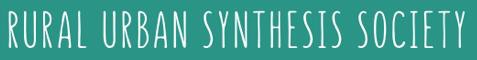 12 Church Grove, LewishamAllocations Policy V7April 2024ContentsProject objectivesAppendix 2 – Social Rented Units Nomination AgreementOur ObjectivesRUSS aims to create neighbourhoods of genuinely affordable, sustainable homes within a mixed and well-integrated community. RUSS homes are usually made available on various tenures to suit the needs of different income groups within each project’s target area.On its first major scheme - the Church Grove Project in Lewisham - RUSS introduced a fair and open selection process for its potential residents. This is captured in the Allocations Policy (versions 1 – 6.1).This April 2024 update is intended to reflect the fact that RUSS will now be making allocations to homes that are part of an existing community at 12 Church Grove.Allocations CriteriaThere are three key criteria used for determining the eligibility of applicants.Affordability – are you currently unable to afford to buy or rent a suitable home in Lewisham on the open market, and able to afford to buy/rent one of our homes?Local Connection – do you already live, work or study in Lewisham, or have another eligible connection to the borough?Community Commitment – have you demonstrated your support/involvement to help make the project happen?To meet the objectives of the CLT the criteria and process set out in this document apply both at initial allocation and at every subsequent resale and re-let.AffordabilityFor the shared ownership/fixed equity properties, RUSS will informally assess whether an applicant’s current household income means they are unable to afford a suitable local property on the open market. In tandem with this, RUSS will check to see if the applicant can raise the finances to afford the RUSS home they have applied for. In all cases the maximum permissible household income is pegged to the GLA criteria for intermediate housing. This is currently £90,000 per annum.For the London Affordable Rent shared homes, applicants will be expected to provide proof of their income. For instance, this might be a P60, P45, or a benefits statement, or proof of self- employed income such as bank statements, company accounts and paid invoices.This information must be made available for the period of time that the applicant has stated that they have fulfilled the Local Connection criteria set out below. So, for example, if an applicant claims to have lived and worked locally for the last three years, this information must be provided for this entire period.Where this is not possible, RUSS will, at its discretion, accept a written reference from a former employer (for instance) regarding the applicant’s income.Appendix 1 details the specific lower and upper income limits for the different homes that are part of the Church Grove project.For the London Affordable Rent self-contained homes, applicants will be assessed according to the CDS Nominations Agreement with LB Lewisham.It is the applicant’s responsibility to notify RUSS of any changes to their circumstances after the application details have been checked.Local ConnectionApplicants need to demonstrate that they have a genuine ‘Local Connection’ to the London Borough of Lewisham. This can be determined by any of the following:-Residence – a local connection exists if an applicant has lived in the borough of Lewisham for a period of two or more years in the last five years. For avoidance of doubt people cannot claim residency through being in a local hospital, armed forces accommodation, holiday lets or prison. In some circumstances significant residency in the Borough that falls outside the 'two in the last five years' window may be deemed sufficient. For example, someone that was born and grew up in Lewisham, but hasn't lived in the Borough in the last five years. As a guideline, significant residency should normally have been for at least ten years. Any decisions made on this basis should be referred to the Board for ratification.Employment – applicants also qualify if they are in full or part-time employment within the borough of Lewisham. Retired applicants must have worked in the Borough for a minimum of two years immediately prior to retirement. Those who can demonstrate that they are self-employed must currently operate from a base in the London Borough of Lewisham. In some circumstances significant employment in the Borough that falls outside the ‘two in the last five years’ window may be deemed sufficient. For example, someone that taught in a Lewisham school for their working life. As a guideline employment should have been for at least 10 years, the last of which should not be more than five years from the date of receipt of application. Any decision made on this basis should be referred to the board for ratificationStudying – existing full or part-time students on a course from a recognised educational institution located in the borough of Lewisham also qualify. For the avoidance of doubt, those taking short term courses, evening classes or ad hoc studying will not be considered to be full or part-time students.Family Connection – applicants who have close relatives (parents, children, siblings, grandparents or grandchildren) who have lived in the Borough two or more of the last five years; in exceptional circumstances other relatives may qualify - for instance "closest / only living relative". Applicants will need to provide evidence of this and all decisions made on this basis should be referred to the Board for ratificationOther – people who can demonstrate other special circumstances that create a link to the London Borough of Lewisham can also apply. For example, people who have strong community group membership or have provided a significant volunteering commitment.For the avoidance of doubt a future intention to work, reside or volunteer in the Borough is not sufficient to create a special connection to Lewisham.The date of receipt of an Expression of Interest should be used as the datum against which duration should be measured.These criteria apply to all applicants except where detailed in the Further Eligibility Information below.Where a flat remains vacant (no household assigned to it) for a period of three months the geographical criteria for Local Connection will extend from the geographical area of the London Borough of Lewisham to that of the Greater London Authority (GLA).Community CommitmentRUSS expects every applicant to become a member of the Rural Urban Synthesis Society (RUSS) and to demonstrate their commitment and/or wish to work with RUSS to further its objectives, maintain its ethos and support the aims of the Community Land Trust (CLT).Applicants can become members of RUSS through a simple form on the website (www.theruss.org). The cost of membership is £1.Applicants admitted to the residents group are required to sign up to RUSS’s Residents Involvement Policy for Church Grove, which sets expected standards of involvement from residents and commitments from RUSS to the group.London Affordable Rent self-contained flatsAllocations to the six London Affordable Rent flats in the Church Grove project are governed by the Nomination Agreement between CDS and the London Borough of Lewisham. The agreement (originally between RUSS and LB Lewisham) is appended to the Conditional Development Agreement for Church Grove and additionally provided at Appendix 2 to this document.London Affordable Rent shared flatsAllocations to the two ‘shared’ flats, each with three rooms, at London Affordable Rent, were by ballot (in 2016 and 2023) and thereafter by nomination to CDS from a waiting list kept by RUSS. Further Eligibility InformationApplicants should check through the following sections, which may need to be taken into account when applying for one of the homes at Church Grove.Capital and savingsCapital, access to that capital and any income generated by it will be taken into account when assessing applicants’ eligibility. Capital includes savings, bonds, shares and any other financial investments.Second Homes PolicyBecause RUSS homes are for people who cannot afford a home on the open market it has developed a specific policy to clarify the issue of second homes, which says:-Applicants are not permitted to own ‘second homes’ in addition to their RUSS home. At the point an applicant signs the contract for purchase of their RUSS home they cannot own a second home. This still applies even where the applicant does not live in the second home, and the home is an asset from which the applicant derives an income. However, where the home is owned by a company and the applicant owns shares in that company, this is permissible, and the income derived shall be assessed through the standard income and affordability criteria.Applicants are permitted to own a home in part or outright at the point of application to a RUSS project, providing they sell the home(s) before purchasing a RUSS home.Applicants to one of RUSS’s rented properties cannot own a home.RUSS residents cannot acquire a second home after they have purchased their RUSS home.Future Income PolicySometimes it may be appropriate to allow an applicant’s potential future income to be taken into account when assessing their financial capacity.Mindful of this, RUSS has developed a Future Incomes Policy that says:-If a participant feels that their future income should be taken into account when assessing any given financial criteria at any point in the project, they should make this known to the decision-maker, whether that is the Board or a delegated responsible person or persons, such as a volunteer team or consultant.Such claims should be supported by evidence, such as:a note from an employer outlining expected career progression over a defined period of time;a researched and referenced note from the applicant setting out the basis for their expectations around future income.The applicant should propose checkpoints that would be reasonable to make sure that they were on track to meet their expectations.If circumstances are found to be insufficient at any agreed checkpoint, the applicant will be asked to leave the project.As part of the agreement, the applicant and decision-maker should agree who is responsible for enforcing the check at the checkpoint.Key worker PolicyRegardless of the duration of their employment, key workers should be deemed to have a special connection to the London Borough of Lewisham, because of the vital contribution they make to the community as a whole. To qualify as a key worker at least one member of the household applying to participate in the scheme must be employed within a specified key worker group. There is no discretion to vary the terms of the allocation in this respect.The following key worker groups are eligible for assistance:nurses and other NHS staffteachers in schools and in further education or sixth form collegespolice officer, community support officers and some civilian staffprison service and probation service staffsocial workers, educational psychologists, planners and occupational therapists employed by local authorities, andwhole time junior fire officers and retained fire fighters in some fire and rescue services.Priority Groups PolicyThe specific eligibility criteria for applicants falling within statutory Priority Groups are the same as those applying to keyworkers, as provided in the Keyworker Policy above. At the time of writing the only statutory Priority Group is people currently serving or who have recently served in the Armed Forces.Immigration StatusApplicants are expected to be able to demonstrate that they can sustain their housing costs. This is generally achieved through the financial assessment process. Additionally, all applicants will be asked to confirm their immigration status. Applicants’ ability to sustain their housing costs will take account of their ability to remain in the UK.Rental HistoryApplicants are expected to be able to demonstrate that they can sustain their housing costs. As part of this assessment all applicants who currently or have recently inhabited rental accommodation will be asked to confirm that they have a sound rental history, including no history of rental arrears and that they are not currently in breach of a tenancy agreement.Cash Incentives from Local AuthoritiesApplicants must declare any cash incentives received from local authorities at the point of application, as this may class as double subsidy with public funding received by RUSS. These will be considered by RUSS and circulated as appropriate to the London Borough of Lewisham for the purposes of a value for money test.Allocations ProcessAllocations through to 2024The initial application process for the homes at Church Grove began in 2016.  Homes were allocated through ballot in 2016, and when residents allocated places via ballot subsequently dropped out, their places were filled by approaching people on the waiting list. Initial allocations were completed in 2024. For the six flats at London Affordable Rent, Lewisham Council nominated suitable applicants, and they were interviewed by representatives from RUSS and from CDS.For the two ‘shared’ flats, to supplement residents already allocated a room in the 2016 ballot, in 2023 RUSS drew names in a ballot from a waiting list and supplied the names to CDS. The sharers have CDS as their landlord.The allocations process was revised in 2024 to reflect the changed conditions once the first residents group had moved in. All versions of the policies up to 2024 (Allocations Policy v. 6) can be found on the RUSS website.Applying for the Church Grove listRUSS accepts applications for fixed equity, shared ownership and shared flats by post, email and online via its website. Nominations for the six London Affordable Rent flats are via LB Lewisham.Applications can be made by individuals who meet the Eligibility Criteria set out in this document. This named individual then acts as the ‘lead’ applicant for that property. This can be any adult over the age of 16.At the point of application, not all potential or actual members of the household need to be identified.Applicants need to ensure for themselves that they meet the Eligibility Criteria and make a formal application, completing all documents requested by RUSS. RUSS then undertakes some initial checks before adding their names to either the Sharer Waiting List (for shared flats) or the General Contact List (for shared ownership and fixed equity flats).NB RUSS does not keep a waiting list for the London Affordable Rent self-contained flats. The nominations process for these flats is managed by Lewisham Council. When vacancies arise…fixed equity and shared ownership propertiesLeaseholders at 12 Church Grove intending to sell their flats are obliged by the lease to offer RUSS the chance to nominate an Eligible Person as purchaser. As soon as a leaseholder advises RUSS of their intention to sell their flat, RUSS will:Advertise within RUSS’s membership for applications from existing members.Advertise publicly through local media (e.g. – ‘Lewisham Live’ newsletter, the Newshopper newspaper etc.), via the RUSS website and social media channels.Advertise on the GLA’s portal for shared ownership and shared equity dwellings: london.gov.uk/homes or any successor portal.a room in a shared flat When a resident with a tenancy for an individual room in a shared flat decides to leave, they need to notify CDS as their landlord. CDS will then ask RUSS for the next name on the RUSS Sharer Waiting List.c) one- and two-bed flats at London Affordable Rent When a resident who was nominated by Lewisham Council to Church Grove decides to leave, they need to notify CDS as their landlord. CDS will then liaise with Lewisham Council, and receive nominations through the council’s choice-based process.Applying for a specific flat at Church GroveWhen a room or flat at Church Grove becomes vacant, RUSS writes to everyone on the General Contact List to invite them to apply, giving details of the property available. Essential details of advertised flats include the number of roomsfloor area in m2location in East or West block and floor levelnumber of bathroomsbath or showertype of flooringcouncil tax band and estimated service charge for the current year. Other information requiredFor a fixed equity flat: the purchase price, length of lease remainingFor a shared ownership flat: the minimum share that can be purchased and the rent that will be charged on the remaining percentage, and the length of lease remaining. For a room in a shared flat: the monthly rent and type of tenancy, details of any pets in residence.Photos of the advertised flat can be included if the current residents wish, along with any additional information on the services and fittings in the flat, such as adaptations for accessibility, specialist heating or ventilation installations such as MVHR and fixed kitchen appliances such as induction hobs.Applicants who wish to be included in the ballot for a particular flat are asked to submit their name by the advertised closing date. 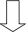 Before the ballot is drawn, RUSS may require applicants to:Provide further detailed information, documents or additional financial evidenceAttend an interview by independent panelThe names of eligible applicants are drawn by random ballot at a RUSS Board meeting. Applicants are then approached in the order in which they were drawn. If the first placed candidate declines to take their application further, or is unable to proceed  within a stated timeframe, RUSS moves to the next candidate on the list. Unsuccessful applicants can remain on the RUSS waiting list as long as they wish.  Tests for eligibilityApplicants initially self-certify their eligibility against the Church Grove Allocations Policy.To prove an applicant’s ‘Local Connection’ status RUSS will inspect information, which is verifiable by a third party, such as (but not limited to) the following:Council Tax Bill (for period of eligibility)Tenancy Agreement (for period of eligibility)Mortgage Agreement (for period of eligibility)Dated Bank Statements with Address of Applicant in BoroughDriving Licence (for period of eligibility)Dated Letters from Doctor or local NHS practice with Address of ApplicantDated Letter from School or education provider with Address of ApplicantLetter of Offer of Employment with address of applicant for eligibility period and duration of employment contractLetter from higher or further education establishment indicating enrolment on a full or part-time course, with date and address of applicantTo ensure applicants meet the ‘Affordability’ criteria RUSS will also organise the financial checks that are set out on page 4.Lewisham Council provides the process assessing the eligibility of applicants for the social rented homes, supplemented by checks carried out by CDS. Decision makingDecisions on applications are formally made on behalf of RUSS by its Board of Trustees. Applicants can appeal a decision (see later section). For the avoidance of doubt, applicants cannot appeal the results of the random ballot alone.Extenuating circumstancesRUSS occasionally sets deadlines that participants must meet in order to retain their status as participants. Occasionally, people cannot meet those deadlines so RUSS has developed a Policy to ensure that those in a decision-making position are able to decide what to do in a fair and consistent way.This says:If a participant feels that they cannot meet a given deadline they are permitted to make representations in writing to the Board, or the Board’s nominated delegated decision-makers (e.g. – responsible volunteer-led Team, Project Team or responsible Consultant) Representations should clearly set out the reason that the participant cannot meet the deadline.Acceptable grounds for a claim of Extenuating Circumstances are:death of a family member, friend or significant othercourt proceedings, such as divorce, that prevent the provision of information requiredsignificant illness or injury that results in incapacityother circumstances considered by the applicant to warrant ‘extenuatingcircumstances’, accepted at the discretion of the decision-makerRepresentations should be received before the deadline to which they relate.The delegated decision-maker is able to grant, at their discretion, an extension period of two weeks beyond the deadline.Successive claims for Extenuating Circumstances may be made but each successive claim is subject to the decision-maker’s discretion.Right of appealIf an applicant feels that the decision made about their application is unfair, they may submit an appeal, in writing, to RUSS at its registered address. A Panel of at least two RUSS Members plus one additional independent person will then hear the appeal within 15 working days. Members of the Appeals Panel will not have been involved in the earlier decision-making process. The decision of the Appeals Panel will be binding on all parties.RUSS Equality & Diversity PolicyIn line with the RUSS Equality and Diversity Policy no person or group of persons applying for accommodation will be treated less favourably than any other person because of their race, colour, ethnic or national origin, gender, religion, sexual orientation, physical disability or marital status or any other factor that is strictly prohibited by law.RUSS is seeking to address local housing need and will endeavour to advertise its properties in such a way that a significant cross-section of the local population will have an opportunity to express an interest.Non-standard application typesWhile, for the purposes of this Policy, a cooperative does not have a legal definition RUSS is assuming that applications as housing cooperatives are coming from a group of individuals bound by a common purpose of living together in one or more households.RUSS requires cooperative applications to be legally constituted (as a Community Interest Company, Not For Profit, Club, Society or Community Organisation for example) prior to application. Applicants should be able to provide documentary evidence that the aims and objectives of their cooperative are in line with those of RUSS.RUSS’s policy on cooperatives is as follows:Cooperative applications – single household coopsRUSS welcomes applications from single-household cooperatives. A ‘lead’ applicant will be expected to pass the same eligibility criteria as any other individual applying for a RUSS home. However, in order to ensure that the eligibility criteria are met in the future, as well as at the point of application, RUSS will require any successful housing cooperative to enshrine the eligibility criteria in its constitution or similar relevant document.Cooperative applications – multiple household coopsRUSS will not be soliciting applications from those cooperatives that wish to occupy more than one property. Individuals from larger cooperatives are welcome to apply either as individuals or form single-household cooperatives, as above.Review of this Allocations PolicyThis policy will be reviewed by RUSS from time to time to ensure that it continues to uphold the aims and objectives of the organisation and meet the needs of its beneficiaries and in a fair and transparent way.Appendix 1Affordability Criteria for the different homes in the Church Grove project (January 2024)1	Parity Trust has been commissioned by RUSS to assess the likelihood of each household being able to raise a mortgage for the property they have applied for..2	The GLA set out income caps for applicants accessing intermediate homes (which it considers ‘shared ownership’ to be) in paragraph 3.62 of the 2015 London Plan and states that these will be updated on an annual basis in the London Plan Annual Monitoring Reports (AMR) – see https://www.london.gov.uk/what-we-do/planning/implementing-london-plan/monitoring-london-plan .3	As part of the Development Agreement relating to the Church Grove site, RUSS entered into a Nominations Agreement with the London Borough of Lewisham, granting it the right to select and nominate applicants for 5 ‘social rented’ dwellings to be built at Church Grove. The Council’s selection process therefore determines the lower and upper income caps for Pools 7 and 8.4	Median incomes are recorded in the Annual Survey of Hours and Earnings (ASHE), published annually by the Office for National Statistics (ONS) and available at: http://www.ons.gov.uk/employmentandlabourmarket/peopleinwork/earningsandworkinghours/bulletins/annualsurveyofhoursandearnings/ previousReleasesLower Income LimitUpper Income LimitFixed equity and shared ownershipDetermined by Parity Trust1 view onwhether household can afford to raise a mortgage on the property they have applied for.Pegged to GLA income caps for‘Intermediate Housing’ (which inc. shared ownership)2 for any property, regardless of dwelling size. Currently set at a gross household income of£90,000/annum.Self-contained 1- and 2-bed flats at London Affordable RentDetermined by London Borough ofLewisham eligibility criteria andnomination process3.Determined by London Borough ofLewisham eligibility criteria andnomination process3.Shared flats with rooms at London Affordable RentSet by RUSS at 50% of the applicant’s gross household income. This is therefore to be determined on a household-by-household basis prior to interview.Set at the median household income forresidents of the London Borough ofLewisham4. Currently £27,601/annum (gross income per earner).